STAP 1: OnderwerpsverkenningThemabepaling / praktische startKwaliteit van het levenBasistekst (jouw "startartikel")ReferentieBoumans, J.,Deeg, DJH. (2011). Changes in the quality of life of older people living at home: does type of care play a role? Tijdschrift voor gerontologie en geriatrie, 42/2, 170-183.InhoudMijn artikel gaat over de veranderingen in de kwaliteit van leven van thuiswonende ouderen. Men gaat na of een verandering in fysieke, psychische en sociale dimensies van kwaliteit van leven van thuiswonende ouderen geassocieerd is met het ontvangen van formele zorg. Dit vergelijken ze met informele zorg en geen zorg. Uiteindelijk kwam men tot de conclusie dat oudere mannen en vrouwen die formele thuiszorg ontvangen na 3 jaar eenzamer zijn. Vrouwen hebben minder levenstevredenheid in vergelijking met vrouwen die informele zorg of geen zorg ontvangen.Context (-kenmerken)Vaktijdschrift: Tijdschrift voor gerontologie en geriatrieOrganisatie: CBSDoelgroep: thuiswonende ouderenDoel: Na te gaan of een verandering in fysieke, psychische en sociale dimensies van kwaliteit van leven van thuiswonende ouderen geassocieerd s met het ontvangen van formele zorg, invergelijking met informele zorg en geen zorg.Methode: Er is gebruik gemaakt van data van de waarnemingen uit 1998 en 2001 van de Longitudinal Aging Study Amsterdam (LASA). Ouderen die in 1998 formele thuiszorg ontvingen zijn vergeleken met ouderen die in 1998 informele zorg ontvingen en met ouderen die geen zorg ontvingen. De groepen zijn vergeleken op 3-jaars veranderingen in subjectieve scores van ervaren gezondheid, eenzaamheid, positief affect en tevredenheid met het leven. De data zijn geanalyseerd met lineaire regressieanalyse en ANOVA.AuteursProf. Dr. D.J.H. Deeg en J. Boumans schreven het artikel.J. BoumansHij is prof in het Trimbos Instituut Utrecht, Nederlands instituut voor mentale gezondheid en verslaving.Hij werkte mee aan het onderzoek ‘Nu leef je zelf’. Dit is een onderzoek naar zelfbeheer in de maatschappelijke omvang. Verdere info vind ik niet.Looking back from the other side of the pondDocumentlevering : stand van zaken en ontwikkelingen rond het electronisch transport van documenten…D.J.H. DeegZe is hoogleraar aan de Vrije universiteit Medisch Centrum, Instituut voor Extramuraal Geneeskundig Onderzoek/LASA.Ze heeft een leeropdracht (NL) Epidemiologie van de veroudering. Ze doet ook mee aan onderzoeken en ze schrijft boeken.Adres: Van der Boechorstraat 7, 1081 BT AmsterdalTel: 020 4446767E-mail: djh.deeg@vumc.nlPublicaties DJH DEEGKremers,S.P.J.,Bruijn,G.J.de..,Visscher, T.L.S.,Deeg, D.J.H .,Thomese, G.C.F.,Visser, M., Mechelen, W. van., Brug, H.(2012). Associations between Safety from Crime, Cycling, and Obesity in a Dutch Elderly Population: Results from the Longitudinal Aging Study Amsterdam. Journal of Environmental and Public Health, 2012(127857),pp.6.Doi: doi:10.1155/2012/127857Plaisier,I.,Broese Van Groenou,M.I.,Deeg,D,J.H.(2012).Kwetsbare ouderen, zorg of geen zorg?. Vrije Universiteit Amsterdam. Huisman, M.,Poppelaars, J.,Horst, van der M., Beekman, A.T.F.,Brug, J.,Tilburg, van T.G., Deeg, D.J.H.(2011). Cohort Profile: The Longitudinal Aging Study Amsterdam. International Journal of Epidemiology,40(4),868-876.Doi: 10.1093/ije/dyq219.Plaisier, I.,Tilburg, van T.G.,Deeg, D.J.H.(2011). Mogelijkheden voor preventie van AWBZ-gebruik: Netwerken van zelfstandig wonende ouderen. Netwerken van Zelfstandig wonende ouderen. Vrije universiteit Amsterdam[Rapport]Nimwegen,van M., Speelman, A.D.,Rossum, van E.J.M.,Overeem, S.,Deeg, D.J.H., Borm, G.F.,Horst, van der M.H.L., Bloem, B.R.,Munneke, M.(2011). Physical inactivty in Parkinson’s disease. Journal of Neurlogy,258,12,2214-2221Twee  Lopende onderzoekenThe identification of persons (ages 55-75 years) with memory complaints and depressed mood.Testing the stress vulnerability theory for cognitive decline in older personsStructuurKrantenstijlartikelBegin: samenvattingDoelMethoden ResultatenConclusieMidden: uitwerking onderzoekEinde: literatuurlijstDuidelijke structuur (tussentitels)Logische structuurDoorlopende tekst, met afwisseling van tabel met cijfersSamenvattingInleidingMethodenSteekproefMetingenAfhankelijk variabelenOnafhankelijk variabelenCovariatenStatistische methodenResultatenErvaren gezondheidEenzaamheidPositief affectTevredenheid met het levenDiscussieLiteratuurSyntheseZie pptSTAP 2: WikiwelkomSTAP 3: Inhoud in lijsten en synthesesLijstenVaktermenConfounderDiepte interviewsEffectmodificatieFysieke beperkingenFysiek welzijnFormele (thuis)zorgInformele (thuis)zorgKwaliteit van het levenLineaire regressieanalyseMulti-interpretabelProfessionele thuiszorgPsychisch welzijnSociaal welzijnSteekproefSpecialistenD.J.H. DeegVia: Auteur van de tekstFunctie: Hoogleraar aan de Vrij universiteit Medische Centrum, Instituut voor extramurale geneeskundig Onderzoek, LASA Amsterdam.Contactgegevens: Vrije Universiteit Medical Centre, Institute for Research in Extramural Medicine/LASA, Van der Boechorststraat 7, 1081 BT Amsterdam, The Netherlands; djh.deeg@vumc.nl.Publicaties:Schoevers RA, Geerlings MI, Deeg DJH, Holwerda TJ, et al. (2009). Depression and excess mortality: evidence for a dose response relation in community living elderly. International Journal of Geriatric Psychiatry 24(2):169-76.Heim N, Snijder MB, Heymans MW, Deeg DJH, et al. (2010). Exploring cut-off values for large waist circumference in older adults: A new methodological approach. Journal of Nutrition, Health and Aging 14(4):272-277.Vragen:Wat interesseert u in dit onderwerp?Bent u tevreden met de uitkomsten van uw onderzoek?Wat u nog dieper in dit onderwerp verder gaan?Ingalill Rahm Hallberg 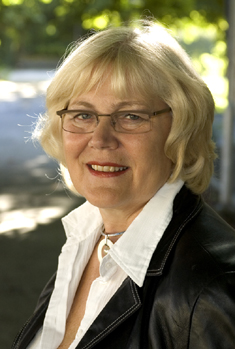 Via: Naam stond in tekstFunctie: AuteurContactgegevens: Hallberg. Swedish Insitute for Health Sciences, Lund University, PO Box 187, SE 221 00 Lund, Sweden. E-mail: Ingalill.rahm_hallberg@omv.lu.sePublicaties:Esbensen BA, Swane CE, Hallberg IR, Thome B. (2008). Being given a cancer diagnosis in old age: a phenomenological study. International Journal of Nursing Studies 45:393-405 (32 ref).Lindhardt T, Nyberg P, Hallberg IR. (2008). Collaboration between relatives of elderly patients and nurses and its relation to satisfaction with the hospital care trajectory. Scandinavian Journal of Caring Sciences 22:507-19 (59 ref).Vragen:Wat interesseert u in het onderwerp ‘Quality of Life’?In welke onderwerpen bent u nog geïnteresseerd?Wat zou u nog willen onderzoeken in de toekomst?Mette Andersson 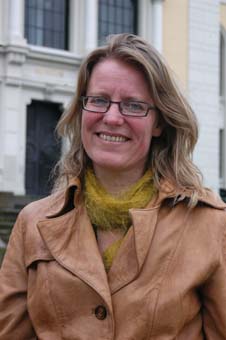 Via: Naam stond in tekstFunctie: SocioloogContactgegevens:Publicaties:Vassenden, A. & Andersson, M. 2011. “Whiteness, non-whiteness and ‘faith information control’: religion among young people in Grønland, Oslo”, Ethnic and Racial Studies vol. 34(4): 574-593.Andersson, M. 2011. "Global integration in the Nation: The Emergence of Non-White Athletes and Anti-Racist Initiatives in Norwegian Elite Sport". pp. 150–166 in Sport and Challenges to Racism, edited by Jonathon Long and Karl Spracklen. Hampshire: Palgrave Macmillian.Vragen:In welke onderwerpen hebt u u nog verdiept? Wat wilt u nog onderzoeken?Met wat bent u momenteel bezig?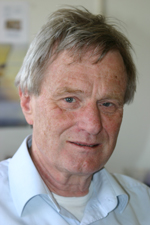 Van Tilburg WVia: naam stond in bronnenlijstFunctie: Nederlands psychiator, psychoanalyticus. Hoogleraar klinische psychiatrie aan de Vrije Universiteit AmsterdamContactgegevens:Publicaties: 1983. Van diagnostiek naar dialoog. VU Boekhandel-Uitgeverij.1987. Classificatie in de psychogeriatrie. Nederlands Instituut voor Gerontologie (NIG)1988. Systeemdenken en psychiatrie : een kritische oriëntatie. Met C.F.A. Milders (red.) Van Gorcum.1993. Huisarts en depressie. Met R.H. van den Hoofdakker. Van Gorcum.1998. Behandelingsstrategieën bij de borderline persoonlijkheidsstoornis. Bohn Stafleu Van Loghum.2007. Het hart van de psychiatrie. Vrije Universiteit.Vragen:Welke onderwerpen interesseren u het meest?Wat ziet u uzelf in de toekomst nog doen?Wat denkt u zelf over ‘Quality of Life’?STAP 4: beschikking krijgen en meer zoekenLIMO:DJH DEEG: Kwetsbaarheid bij ouderen: predictoren en gevolgenOuderen die 'klaar met leven' zijn: Toekomstverwachtingen en ervaren uitzichtloosheidBOUMANS J:Huisbezoeken aan ouderen met gezondheidsproblemen. Effecten van een gerandomiseerd experimentZorg en techniek.Publicaties in bronnenlijstSterauteursD.J.H. DeegIngalill Rahm HallbergMette AnderssonW Van TilburgPublicatie uit bronnenlijst in bib + ontlenenDeeg DJH, Broese van Groenou MI. Zorggebruik door ouderen na opname in het ziekenhuis: ontwikkelingen in 1992-2002. Tijdschrift Gezondheidswetenschappen (TSG), 85, 174-182Trefwoorden: ouderen, mantelzorg, professionele zorg, ziekenhuisopnameArtikels sterauteurs in bibIngalill Rahm Hallberg:Professional's and older person's assessments of functional ability, health complaints and received care and service. A descriptive studyExploring determinants for quality of life among older people in pain and in need of help for daily livingHealth-related quality of life after revascularization for peripheral arterial occlusive disease: long-term follow-upMette Andersson:Social integration of adults with cerebral palsyInternet algemeenPlaisier,I.,Broese Van Groenou,M.I.,Deeg,D.J.H.(2012). Kwetsbare ouderen, zorg of geen zorg?. Vrije Universiteit Amsterdam. Geraadpleegd via http://dare.ubvu.vu.nl/bitstream/handle/1871/38606/VWS%20vraag%202011_20120214_rev.pdf?sequence=1  op 16 december 2013.Kranten / week-of maandbladen / magazines (commercieel)Devos,T.(21 april 2011). Zorgende kinderen vaker geterroriseerd. Het Laatste Nieuws. Donckier,E.(1 oktober 2012).”Binnenkort teveel rusthuisbedden”. Het Belang van Limburg.  Vanmechelen,R.(30 december 2011).Zorgburen kunnen tekort in zorgsector opvangen. Het Nieuwsblad. Hens,E.(13 juni 2000).Ufsia-professor Jef Breda noemt  erkenning  mantelzorg  zeer  belangrijk. De Tijd. (9 maart 2012).” Thuiszorg kan niet zonder vrijwilligers”. Het Belang van Limburg.  Vak-tijdschriften (wetenschappelijk)Tijdsschrift voor gezondheidswetenschappenGerõn: tijdschrift voor ouder worden en maatschappijDenkbeeld:  tijdschrift voor psychogeriatrieZorg en financieringTijdschrift voor gerontologie en geriatrieArtikels uit tijdschrift Gerõn : tijdschrift over ouder worden en maatschappijScheepens,A.,(2002). Mantelzorg als fundament van de ouderenzorg. Gerõn: tijdschrift over ouder worden en maatschappij,4(3),7-12. Van der Lyke,S.,Tjadens,F.(2002).Autonomie voor wie ? Patiënt, mantelzorg en professional in het informele zorgbeleid. Gerõn: tijdschrift over ouder worden en maatschappij,4(3),13-18. Bijdrage uit een verzamelwerkNaafs,J.,Bakker,M.,Franken,P.,Noyon,L.(red.), Met zorg wonen (277-290). Bohn Stafleu van Loghum. Doi 10.1007/978-90-313-8022-0_13.Eindwerken / bachelorproevenSande,J.van.(1998).Een zin-gevende,betekenis-gevende dagbesteding voor ouderen [Eindwerk]. Kortrijk: KATHO IPSOC.Mulot,L.(2008). Mobiliteitsproblemen bij ouderen op het platteland: nood aan een goede mobiliteit om zo lang en zelfstandig mogelijk thuis te blijven wonen [Eindwerk]. Kortrijk: KATHO IPSOC.Soetaert,C.(2003). Verliesverwerking bij ouderen in de thuiszorg: taak van de maatschappelijk werker [Eindwerk]. Kortrijk: KATHO IPSOC.Ovaere,J.(2000). “Mogen zij nog meedoen? ”Hoe kan een cultureel centrum ouderen motiveren? [Eindwerk]. Kortrijk: KATHO IPSOC.Handboeken, losbladige werken, verzamelwerken, monografieën…HandboekenNaafs,J.(2010). Met zorg wonen. Bohn Stafleu van Loghum.Doi 10.1007/978-90-313-8022-0.VerzamelwerkenSmit,C.,Hettinga,M.,Mulder,A.,(2011). Communities van en voor ouderen: een wereld van kansen. Den Haag: Boom Lemma. Vassart,C.,Busschere,P.de.,Boeur,C.,(2011). Zo lang mogelijk zelfstandig thuis blijven wonen, hoe doet u dat ? Praktische gids. Brussel : Koning Boudewijnstichting.Verté,D., De Mette,T., De Pauw,W., De Witte,N., De Donder,L., Buffel,T., Dury,S., Lobelle,I., Elias,W.(2010). Klaar ? Actie! : Over ouderen en cultuurparticipatie. Brugge: VandenBroeleOPDRACHT 1: EXCEL Boek: 24Tijdschriften: 11Verzamelwerk: 2Websites: 2Grijze literatuur: 8Andere: 0OPDRACHT 2: EXCELVoor grafieken zie  excel-bestandSTAP 5: ContextualiserenOrganisatiesThuisverpleging Bond Moyson Regio KortrijkDe verpleegkundige biedt verpleegkundige hulp aan in de eigen vertrouwde thuisomgeving.•	persoonlijke verzorging•	inspuitingen•	diabeteseducatie•	familiale, psychologische en sociale ondersteuning•	technische verstrekkingen zoals pijnpomp, chemo, ... Onze dienst beschikt over verschillende gespecialiseerde verpleegkundigen (wondzorg, psychiatrie, diabetes ...).  Wanneer kun je terecht bij thuisverpleging?  Als je thuis verblijft en geneeskundige zorg nodig hebt. Voor persoonlijke verzorging (wassen en aankleden) gebeurt de zorg op basis van een score zorgbehoevendheid volgens RIZIV-reglementering en hoef je geen doktersvoorschrift voor te leggen. Een doktersvoorschrift heb je wel nodig bij:  •	wondverzorging •	compressietherapie (aanbrengen van steunkousen, drukverband) •	inspuitingen •	verzorging van incontinentieproblemen (vb. sondages, blaasspoelingen, irrigaties) •	verzorging van stoma •	aanbrengen van zalf •	verwijderen van hechtingen of haakjes •	oogdruppels en oogzalf na een operatie •	diabetesvoorlichting en -begeleiding •	spoelen van een poortsysteem  Sterke punten van de thuisverpleging•	Gekwalificeerde verpleegkundigen.•	Verpleegkundige hulp in de eigen thuisomgeving.•	Eén aanspreekpunt voor vragen.•	Regelmatig overleg tussen verpleegkundige en verantwoordelijkSpecialisaties:Onze dienst thuisverpleging beschikt over thuisverpleegkundigen gespecialiseerd in verschillende domeinen. •	WondzorgEvalueren en bijsturen van wondverzorging in nauw overleg met collega verpleegkundigen en de huisarts. De gespecialiseerde verpleegkundige heeft kennis en ervaring opgebouwd binnen dit domein. Het inzicht in wondgenezing en wondverzorging neemt immers de laatste jaren sterk toe. Het gamma wondzorgproducten is groot en breidt nog dagelijks uit.•	StomazorgDe gespecialiseerde thuisverpleegkundige biedt een ondersteuning aan de patiënt en de collega verpleegkundige op vlak van stomazorg. Hij of zij geeft advies en stelt nieuwe stoma verzorgingsproducten voor. •	DementieDe gespecialiseerde thuisverpleegkundige ondersteunt de collega verpleegkundige, brengt nieuwe inzichten binnen het domein van ‘dementie’ en zorgt voor een kwalitatieve begeleiding van de patiënt. •	PalliatiefDe gespecialiseerde thuisverpleegkundige ondersteunt de collega verpleegkundige die aan huis gaat bij palliatieve patiënten. Naast deze belangrijke rol bouwen zij mee het netwerk uit rond de palliatieve patiënt. •	DiabeteseducatorDe diabeteseducator leert je hoe je jezelf kan verzorgen om de verdere verwikkelingen bij diabetes (suikerziekte) te voorkomen. De behandeling van diabetes omvat immers meer dan een inspuiting met insuline. Ook het opvolgen van leefregels in verband met medicatie, voeding, fysieke activiteit en voethygiëne zijn belangrijk.Referentie: Thuisverpleging(2012).http://www.bondmoyson.be/wvl/zorg-comfort/thuisverpleging/Pages/Ons-aanbod.aspx geraadpleegd via de Sociale Kaart.StatistiekenVia www.cbs.nl geraadpleegd op 18 december 2013Er zijn gegevens te vinden over huisartscontact in verband met diabetes, luchtwegen, hartvaatstelsel, ziekten, psychische problemen, klachten en ziekten. Er zijn ook gegevens te vinden over het aantal ziekenhuisopnamen in verband met kwaadaardige nieuwvormingen, ziekten van hart- en vaatstelsel, ziekten van ademhalingsstelsel, ziekten van spijsverteringsstelsel, ziekten van spieren, beenderen en bindweefsel, ziekten urogenitaal stelsel, ongevalsletsel, vergiftigingen, gevolgen.Excel Statistiekenzie Excel-bestandJuridische contextWettekstenConsultatieversie Concept Wetsontwerp Langdurige Intensieve Zorg (LIZ) (9 oktober 2013). Rijksoverheid. ReglementenBesluit van de Vlaamse Regering houdende de aanstelling en de subsidiëring van de Vlaamse Ouderenraad. (27 september 2005). Belgisch Staatsblad, 41620.Besluit van de Vlaamse Regering tot vaststelling van de regels voor het verlenen van de voorafgaande vergunning voor sommige woonzorgvoorzieningen. (4 september 2009). Belgische Staatsblad, 60941.DecretenBesluit van de Vlaamse Regering tot uitvoering van het decreet van 18 juli 2008 betreffende de zorg- en bijstandsverlening in de thuiszorg (12 mei 2009). Juriwel.Politieke context (maatschappelijk / beleid / visie )Verantwoordelijke ministerJo Vandeurzen is de Vlaams minister van Welzijn, Volksgezondheid en Gezin. Hij is geboren op 2 juni 1958. Hij studeerde licentiaat in de Rechten aan de Katholieke Universiteit Leuven. Als beroep was hij advocaat. En als politieke loopbaan:CVP-voorzitter van de afdeling Genk (1983-1989)OCMW-raadslid in Genk (1989-1998)OCMW-voorzitter in Genk (1989-1993)Lid van het nationaal CVP-bureau (1989-1992)Federaal volksvertegenwoordiger (1993-2009)Gemeenteraadslid in Genk (1995-2004, 2007- )CVP-fractieleider gemeenteraad Genk (1995-1998)Secretaris-generaal CD&V (2001-2004)Voorzitter ad interim CD&V (2004)Voorzitter CD&V (2004-2007)Minister van Justitie (2007-2008)Vice eerste minister en minister van Institutionele Hervormingen (2008)Maatschappelijke organisatiesDe visie van NVA over ouderenbeleid:Durven veranderen voor economische groei Durven veranderen voor meer en betere jobsDurven veranderen om de sociale zekerheid te bewarenFinanciële zaken orde op zaken durven stellenAfwerkingPersoonlijk besluitHoe is deze Sadan-opdracht in zijn geheel voor jou verlopen?In het begin verstond ik niet zo goed wat de bedoeling was. Ik vond het wat stresserend op sommige momenten, omdat ik niet goed wist wat ik moest doen. Daar bedoel ik mee dat we weinig werden gestuurd door de leerkracht. Ik ben heel blij dat ze op tijd is afgeraakt.Heb je voldoende info gevonden? Waar heb je niet gezocht en waar kan je nog zoeken?Ja, ik vond voldoende informatie. De ene keer vond ik he al wat makkelijker dan de andere keer. De meeste informatie haalde ik uit Limo en Springerlink. De volgende keer kan ik meer op zoek gaan in databanken die ik minder goed ken.Wat moet je nog verder trainen?Ik moet nog verder trainen met te zoeken in het Belgisch Staatsblad. Dit is voor mij nog wat moeilijk. Als ik bronnen wil refereren moet ik ook nog altijd eens kijken hoe het juist weer moet. Het zou makkelijker gaan als ik ze van buiten weet.Waar ben je sterk in?Ik ben sterk in de lay-out. Ik werk veel liever in een mooi overzichtelijk bestand, dan op een kladblad.Wat heb je geleerd en wat zal je bijblijven?Ik heb geleerd hoe te refereren. Ook heb ik geleerd om niet meteen op te geven, als ik iets niet vind, dan blijf ik zoeken tot ik het uiteindelijk gevonden heb. En als ik het echt niet vind dan vraag ik het aan een medeleerling of de leerkracht.Wat me zal bijblijven is dat dit een hele lange opdracht was, waar ik nu de voldoening van heb om klaar te zijn.Heb je eventueel tips om bepaalde (deel)opdrachten anders te formuleren? Of zijn er nieuwe (deel-)opdrachten nodig voor belangrijke of interessante informatievaardigheden die niet of te weinig worden ingeoefend?Misschien kunnen de leerlingen op voorhand een andere wikidot zien (niet alleen op scherm vooraan, maar ook op eigen computer) zodat ze een beeld hebben van wat het moet zijn. BronnenVindplaatsTijdschriftartikelsHellström Y, Andersson M, Hallberg IR. (2004). Quality of life among older people in Sweden receiving help from informal and/or formal helpers at home or in special accommodation. Health & Social Care in the Community, 12, 504-516.EBSCOhost Academic Search EliteDeeg DJH, Tilburg T van, Smit JH, Leeuw ED de. (2002) Attrition in the Longitudinal Aging Study Amsterdam. The effect of differential inclusion in side studies. Journal of Clinical Epidemiology, 55, 319-328.Elsevier ScienceDirect CompleteDeeg DJH, Comijs HC, Thomése GC, Visser M. (2009). De Longitudinal Aging Study Amsterdam: een overzicht van 17 jaar onderzoek naar verandering in dagelijks functioneren. Tijdschrift Gerontol Geriatr, 40, 217-227.Vives Campus KortrijkDeeg DJH, Broese van Groenou MI. Zorggebruik door ouderen na opname in het ziekenhuis: ontwikkelingen in 1992-2002. Tijdschrift Gezondheidswetenschappen (TSG), 85, 174-182.Vives Campus KortrijkSmit J, Comijs HC. Longitudinaal onderzoek bijouder wordende respondenten: participatie ende kwaliteit van gegevens verkregen met behulpvan vragenlijsten. Tijdschr Gerontol Geriatr2000; 31:184-189.LimoTimmermans J,Woittiez I. Advies ramingenverpleging en verzorging. Den Haag: SCP,2004c.LimoBoekenTimmermans J,Woittiez I. Advies ramingenverpleging en verzorging. Den Haag: SCP,2004. SpringerlinkDeeg DJH, Knipscheer CPM, Tilburg W van. (1993). Autonomy and well-being in the aging population: concepts and design of the Longitudinal Aging Amsterdam. NIG-trendstudies no. Nederlands Instituut voor Gerontologie. Nederland: Bunnik.Bibliotheek Sociale Wetenschappen K.U .Leuven1ste verdieping - SociologieVerzamelwerkenTillaart JJAM van. Meer zorg met minder mensen. In: Hilten O van, Mares AMHM(red). Gezondheid en zorg in cijfers 2009. Den Haag/Heerlen: Centraal Bureau voor de Statistiek, 2009.LimoKwekkeboom R, Jager-Vreugdenhi lM (red.) Depraktijk van de WMO. Onderzoekslectoratensocial work. 2009, Amsterdam: Uitgeverij WSP.SpringerlinkGeerlings S, Deeg D. Veranderingen in het gebruik van zorg. In: KlerkMMY de (red). Zorg en wonen voor kwetsbare ouderen. Rapportageouderen 2004. Den Haag: Sociaal en CultureelPlanbureau, 2004: 65-79.SringerlinkGrijze literatuurBoer A de. Rapportage ouderen 2006. Veranderingen in leefsituatie en levensloop. Den Haag, Sociaal en Cultureel Planbureau, 2006.SpringerlinkSoort bronnnenAantalProcentBoeken2451,06%Tijdschriften1123%Verzamelwerk24,26%Websites24,26%Grijze literatuur (folders, rapporten, … )817,02%Andere00,00%Totaal47100%PeriodeAantalvroeger dan 2000152000-2005242006-200972010-20131Totaal47